«Включение семей воспитанников в образовательную деятельность ДОО посредством использования интерактивных технологий и дистанционных форм взаимодействия»Авторы опыта: Голиусова Ю.И.- заведующий, Алябьева Е.С.- воспитательПасечная С.В. - воспитательмуниципального дошкольногообразовательного учреждения «Детский сад №12  с. Ближняя Игуменка Белгородского района Белгородской области»2021Содержание:Информация об опыте………………………………………..…………………...3Технология описания опыта………………………………...………………..…10Результативность опыта………………………………….……………………...14Библиографический список…………………………….……………………….16Приложение к опыту……………………………………………….....................18Приложение №1-Анкета для родителей по выявлению информационно – коммуникативной компетенцииПриложение №2-Примерный план организационно-методических мероприятий для педагоговПриложение №3- Примерный план  проведения мероприятий с родителями воспитанниковПриложение №4-Чек-лист оценки материально-технических условий в ДОО для внедрения дистанционных форм психолого-педагогического сопровождения родителей воспитанников ДООПриложение №5-График консультирования родителей специалистами ДОО в режиме онлайнПриложение №6-План размещения контента в социальных сетяхПриложение №7-ВидеороликиПриложение №8-Внедрение технологии «Телеобразование»Раздел I.ИНФОРМАЦИЯ ОБ ОПЫТЕУсловия возникновения и становления опыта.Муниципальное дошкольное образовательное учреждение  «Детский сад № 12 с. Ближняя Игуменка Белгородского района Белгородской области» расположено в центре с. Ближняя Игуменка. В детском саду функционирует 2 группы общеразвивающей направленности для детей в возрасте от 3 до 5 лет. Вопросы повышения эффективности взаимодействия между родителями воспитанников и педагогами дошкольной образовательной организации, включение родителей в образовательный процесс и вопросы повышения качества дошкольного образования являются на сегодня актуальной задачей дошкольного образования. Одной из эффективных форм взаимодействия являются дистанционные формы. Они значительно расширяют возможности эффективного общения с родителями и оказания им помощи в вопросах развития и воспитания детей дошкольного возраста.Педагогический мониторинг, проведенный  в 2018 году среди родителей воспитанников (45 человек), показал следующее: активно вступают во взаимодействие с педагогами ДОО 22 родителя (48,8%), причем из них около 25% поддерживают идеи педагогов, солидарны с ДОО. Такие родители активно включаются в мероприятия, причем как активные участники в самом его проведении и организации, выступают инициаторами каких-либо идей для детей.  13 родителей (28,8%) чаще занимают «выжидательную позицию» по принципу «ну если все, то и я тоже», при этом не занимают активной позиции включенности в жизнедеятельность ДОО.   Не достаточно активно и постоянно интересуются вопросами относительно развития и воспитания их ребенка, редко принимают участие в мероприятиях ДОО, и чаще всего, как «пассивные наблюдатели». Оставшиеся 10 (22,2%) родителей чаще не активны, включаются редко в жизнедеятельность ДОО, не часто интересуются вопросами воспитания и развития своего ребенка, ссылаясь на разные причины (отсутствие времени, чрезмерная занятость), проявляют безразличие к ДОО. Из них около 5 (11,1%) родителей  чаще негативно отзываются о работе ДОО, мероприятиях в ДОО, проявляют открытый отказ личного участия в мероприятиях ДОО. Такие родители считают, что вопросами воспитания и развития должны заниматься педагоги ДОО, а не родители. Одновременно выявлено, что около 97% родителей зарегистрированы в социальных сетях (Инстаграм, ОК, ВКонтакте, Фейсбук), пользуются мессенджерами viber, WhatsApp,  телеграм.Дистанционные технологии, не требующие личной встречи, привносят новые возможности в образование. Анализ посещения родителями очных и дистанционных форм в ДОО показал, что из 100% родительской общественности очные формы посещают не более 30%. Это связано с большой загруженностью родителей и отсутствием свободного времени прийти в дошкольное учреждение на какое – либо мероприятие, проводимое в очной форме  (например, собрание или консультацию). Обсуждая вопрос контактного взаимодействия с педагогами и администрацией ДОО, около 70% родителей предпочитают общение через мессенджеры и социальные сети, не тратя время на «приходы» в ДОО. Актуальность опыта.Согласно ст.44 Закона РФ от 29.12.2012 года №273-Ф3 родители (законные представители) имеют преимущественное право на обучение и воспитание своих детей и выбор формы получения ребенком образования (методич. реком).В Указе Президента РФ от 09.10.2007 года № 1351 «Об утверждении Концепции демографической политики РФ на период до 2025 года» (в ред. Указа Президента РФ от 01.07.2014 года №483) и включает в себя мероприятия по усилению государственной поддержки семей, имеющих детей, включая развитие системы консультативной и психологической поддержки родителей в вопросах воспитания.Задача по оказанию эффективной поддержки семей с детьми через  развитие механизмов вовлечения родителей в образование посредством проведения информационно-просветительской и образовательной работы с родителями обозначена как одна из актуальных в Постановлении Совета Федерации Федерального собрания РФ от 18.10.2016 года № ОГ-П12-6229 «О приоритетах Правительства РФ в социальной сфере на среднесрочную перспективу»  (методич. реком).Обеспечение высокого качества услуг дошкольного образования включает в себя внедрение федерального государственного образовательного стандарта дошкольного образования (далее - ФГОС ДО), одной из задач которого является обеспечение психолого-педагогической поддержки семьи и повышения компетентности родителей (законных представителей) в вопросах развития и образования, охраны и укрепления здоровья детей. В качестве условия для успешной реализации программы дошкольного образования предполагается обеспечение условий для поддержки родителей (законных представителей), вовлечения семей непосредственно в образовательную деятельность (метод. реком).Характерной тенденцией современного периода в развитии отечественного образования является стремление образовательных организаций к открытости, которая предполагает и участие общества в жизни ДОО. Немаловажную роль в процессе становления открытости играют родители, которые являются основными социальными заказчиками ДОО. И взаимодействие педагогов с ними предполагает учет интересов и запросов семьи. В этой связи, необходима разработка и внедрение новой системы работы для активного включения родителей в жизнь ДОО. Вопрос поиска и осуществления современных форм взаимодействия дошкольной образовательной организации с семьей на сегодняшний день является одним из самых актуальных.Внедрение новых форм и методов обучения с использованием информационных и телекоммуникационных технологий, развитие системы дистанционного обучения определена в Стратегии социально-экономического развития Белгородской области на период до 2025 года. Цифровая образовательная среда образовательной организации должна стать единым пространством коммуникации для всех участников образовательных отношений, действенным инструментом управления качеством  взаимодействия с родителями.В условиях эпидемиологической ситуации, сложившейся в стране и режима повышенной готовности, образование вышло на новый формат взаимодействия всех членов этого процесса. В сложившихся условиях деятельность педагога предусматривает основные формы работы с детьми и родителями в дистанционном режиме. Данные задачи возможно реализовать посредством организации дистанционных форм методического сопровождения  родителей обучающихся по правовым, экономическим, медицинским, психолого-педагогическим вопросам воспитания дошкольников в режиме онлайн и офлайн (теле-конференции, собрания, вебинара, видео-консультации, конкурсов детского творчества), а также недооценены возможности использования официального сайта ДОО (организация web-опроса родителей вместо традиционного анкетирования на бумажных носителях).Таким образом, возникло противоречие:- между развитием информационно-коммуникативных технологий и цифровизации среды и не эффективным использованием данного ресурса при построении взаимодействия с родителями воспитанников; - между необходимостью организации и осуществления психолого-педагогического, медицинского, правового, экономического сопровождения родителей воспитанников и применением педагогами ДОО неэффективных, «устаревших» форм взаимодействия;- между эффективностью использования в практике ДОО  дистанционных форм взаимодействия педагогов и родителями воспитанников и низкой активностью педагогов ДОО осваивать новые ИКТ-технологии (вести экспертные блоги в социальных сетях, осуществлять консультирование с помощью мессенджеров viber, WhatsApp,  телелеграм, приложения skуpe, сайт ДОО).Противоречия стали условием углубленного изучения данной проблемы, поиска эффективных технологий  и обобщения опыта работы.Ведущая педагогическая идея  опыта.Ведущая педагогическая идея  опыта заключается в организации  информационного, психолого-педагогического сопровождения родителей воспитанников по вопросам воспитания, обучения, развития и оздоровления дошкольников посредством внедрения в практику ДОО дистанционных форм взаимодействия (обучение, информирование, консультирование,  анкетирование (опрос) в режиме онлайн и офлайн, использования мобильных приложений и мессенджеров, социальных сетей и официального сайта ДОО), внедрение технологии «Телеобразование» с целью включения в образовательный процесс родителей воспитанников и повышения их педагогической компетенции.  Длительность работы над опытом.Работа над опытом велась в течение трех лет: в период с сентября 2018 года по август 2021 года и состояла из 3 этапов.- 1 этап. Аналитико-диагностический (сентябрь 2018г. – декабрь 2018г.) обнаружение проблемы, проведение опросов среди родителей воспитанников по выявлению предпочтений в удобстве применения социальных сетей и мессенджеров,  мониторинг профессиональных затруднений и выявление «проблемных полей» у педагогов в части уровня  ИКТ-компетенций,  изучение опыта работы в данном направлении ДОУ №№27 п. Разумное Белгородского района, ДОО №№7, 3, 56  г. Белгорода.- 2 этап. Практический (январь 2019г. – май 2020г.) Разработка перспективного плана организационно-методического сопровождения педагогов и проведение мероприятий плана, внедрение в практику ДОО  технологии «Телеобразование» («Виртуальный гость группы», консультирование и информирование родителей воспитанников в дистанционном режиме, организация онлайн-конкурсов, онлайн опросов родителей).  Разработка контент-плана и ведение социальных сетей и официального сайта ДОО для дистанционного сопровождения родителей (законных представителей) воспитанников в части повышения их педагогической компетенции в вопросах воспитания, оздоровления, обучения и развития детей. - 3 этап. Аналитико-обобщающий (май 2021г. - август 2021г.). Проводились итоговые мониторинговые срезы с участниками образовательных отношений,  мониторинг уровня включенности родителей воспитанников в образовательный процесс, оценивалось качество внедрения технологии «Телеобразование», мониторинг активности  родителей воспитанников в социальных сетях и взаимодействия в мессенджерах, сайте ДОО, систематизация практического материала, обобщение опыта.Диапазон опыта.Диапазон опыта представлен систематизацией практических материалов по взаимодействию педагогов с родителями воспитанников в части повышения их педагогической компетентности в вопросах воспитания, обучения, развития, оздоровления дошкольников и активного включения родителей воспитанников в образовательную деятельность ДОО. Практический материал опыта будет интересен заведующим, старшим воспитателям, воспитателям групп различных направленностей (гомогенных и разновозрастных), студентам педагогических колледжей и педагогических университетов, родителям воспитанников. Теоретическая база опыта.В ходе обобщения опыта использовался глоссарий:Взаимодействие педагогов и семьи - это целенаправленный процесс, в результате которого создаются благоприятные условия для развития ребенка. (49). Информационные и коммуникационные технологии (ИКТ) – это обобщающее понятие, описывающее различные устройства, механизмы, способы, алгоритмы обработки информации. Важнейшим современным устройствами ИКТ являются компьютер, снабженный соответствующим программным обеспечением и средства телекоммуникаций вместе с размещенной на них информацией [https://ru.wikipedia.org/wiki].Педагогическая компетентность родителей - наличие у родителей знаний, умений и опыта в области воспитания ребенка [Мизина М.М.].Педагогическая технология  — специальный набор форм, методов, способов, приёмов обучения и воспитательных средств, системно используемых в образовательном процессе на основе декларируемых психолого-педагогических установок, приводящий всегда к достижению прогнозируемого образовательного результата с допустимой нормой отклонения [36].Телеобразование – педагогическая технология вовлечения в образовательный процесс в дистанционном формате всех участников образовательных отношений (методические рекомендации Департамента образования Белгородской области). Взаимодействие родителей и педагогов рассматривается как объединение усилий субъектов для совместного оптимального решения педагогических проблем в области обучения, развития и воспитания детей (Бабаевой Т.И., И.И. Игнатович, Е.Е. Алексеевой, И.А. Хоменко, Т.А. Березиной, М.Н. Поляковой).В основе взаимодействия дошкольной образовательной организации (далее – ДОО) и семьи лежит сотрудничество педагогов и родителей, которое предполагает равенство позиций партнеров, уважительное отношение взаимодействующих сторон, учет индивидуальных возможностей и потребностей каждой семьи. Л.С. Выготский, Б.Г. Ананьев, А.А. Бодалев, Р.В. Овчаров, рассматривают взаимодействие с семьей как социально-психологическую систему с большим воспитательным потенциалом. Ю.П. Азаров, П.П. Пивненко, Т.В. Волкова в своих трудах говорят о высокой роли взаимодействия образовательных учреждений с семьей и членов семьи между собой для развития личности ребенка. О.И. Давыдовой [9], О.Л. Зверевой [14] и др. Т.Н. Дороновой, Г.В. Глушаковой, Т.И. Гризик и другими авторами разработаны  и опубликованы методические рекомендации для работников ДОО в организации и проведении работы с родителями на основе сотрудничества и взаимодействия [13; с. 23].Для того, чтобы развитие психолого-педагогической компетентности родителей дало положительный результат, важно соблюдать компоненты психолого-педагогического просвещения (У.Г. Егорова):а) теоретический компонент (информирование родителей о тех или иных проблемах, как вопросах конкретного ребенка, так и о наиболее распространенных трудностях детей определенного возраста. Например, консультация педагога о том, как важны занятия спортом для детей, как можно осуществлять профилактику поведения и т.д.);б) практический компонент (обучение родителей конкретным методам обучения и воспитания ребенка, обучение правильному их использованию в тех или иных ситуациях); в) компонент педагогической поддержки (включает помощь родителям в случае непосредственного обращения по поводу какой-либо проблемы, а также сопровождение и психологическую поддержку родителей в воспитании ребенка);г) мотивационный компонент (включает побуждение родителей к активному участию в социализации ребенка, воспитание в них осознанного стремления помочь ребенку овладеть необходимыми социальными компетенциями). На основе анализа психолого-педагогической литературы определены направления формирования психолого-педагогической компетентности родителей: наглядно-информационный, рефлексивно-диагностический (опросники, анкеты, интервью, отзывы), коммуникативный (условия для общения с педагогами и другими родителями), творческий (проявление креативности и фантазии со своими детьми во время реализации творческих проектов и тематических домашних заданий). По мнению педагогов-практиков: Е.П. Арнаутовой, В.Г. Алямовской, Н.Л. Бабкиной, Г.В. Глушковой, В.П. Дубровой, Т.А. Данилиной, О.Л. Зверевой, О.В. Огородновой, Л.В. Свирской и др. наиболее распространенными причинами сложности работы с семьей являются низкий уровень социально-психологической культуры участников взаимодействия (родителей и воспитателей); непонимание родителями самоценности периода дошкольного детства и его значения для формирования личности в целом; отсутствие у родителей и воспитателей «педагогической рефлексии»; непонимание воспитателями того, что в определении содержания, форм и методов работы детского сада с семьей не дошкольное учреждение, а семья, родители выступают социальными заказчиками; недостаточная информированность родителей об особенностях жизни и деятельности детей в дошкольном учреждении, а воспитателей - об условиях и особенностях семейного воспитания каждого ребенка. Согласно пункту 2 статьи 16 Федерального закона №273-ФЗ «Об образовании в РФ» закрепляется право образовательных организаций, в том числе дошкольных, применять электронное обучение и дистанционные образовательные технологии при реализации образовательных программ. Поэтому появилась необходимость в разработке нормативных документов для реализации дистанционного сопровождения образовательного процесса в ДОО. Сегодня для сотрудничества с родителями педагогу необходимо владеть современными образовательными, в том числе информационно-коммуникационными, технологиями. Применение ИКТ в рамках дистанционного взаимодействия участников образовательной деятельности обеспечивает его высокую оперативность (мгновенность передачи информации и наличие обратной связи), доступность и удобство (в любое время и в любом месте, где есть компьютер с выходом в Интернет), технологичность (мультимедийность) (И.Г. Захарова [29], И.И. Комарова, А.В. Туликов [35], А.Н. Саянина [54] и др.). Сегодня все ДОО имеют персональные сайты, поддерживают дистанционное взаимодействие с родителями через электронные почты, форумы, чаты, социальные сети, skype-коммуникации, sms-рассылки [35].И.Г. Захарова, И.И. Комарова, Н.С. Кузнецова, А.Н. Саянина, А.В. Туликов и другие исследователи отмечают, что в современном обществе молодые родители имеют достаточно высокую трудовую занятость,  проявляют желание получать педагогическую информацию и часто являются активными пользователями Интернет. Дистанционное взаимодействие с применением ИКТ молодыми родителями воспринимается лучше, чем традиционные формы общения с педагогом (родительские собрания) [29, 35, 38, 54].Значимым преимуществом дистанционного взаимодействия является доступность, которая позволяет педагогам общаться с родителями любого воспитанника в индивидуальном режиме. На такое взаимодействие не влияют место проживания, социальный статус, состояние здоровья и др. Родители также могут обращаться с вопросами в любое время и оперативно получать на них ответы. Дистанционное сотрудничество позволяет увеличить количество родителей, включенных в жизнь детского сада, проявляющих стремление совместно выявлять, осознавать и решать проблемы в воспитании детей, отмечает Н.К. Тинчурина [59]. Список преимуществ дополняет Е.А. Завьялова: минимизация времени доступа к информации; возможность продемонстрировать любые материалы; обеспечение индивидуального подхода; оперативность получения информации. Особенностью дистанционного взаимодействия является возможность общения родителей со специалистами других учреждений, своевременного получения on-line консультации.Новизна опыта.Новизна опыта заключается в систематизации практических материалов внедрения в образовательный процесс технологии «Телеобразование», материалов из опыта ДОО дистанционного психолого-педагогического сопровождения родителей воспитанников педагогами ДОО, распространения лучших семейных практик среди родителей воспитанников ДОО с помощью социальных сетей. Раздел II.ТЕХНОЛОГИЯ ОПИСАНИЯ ОПЫТА.Цель и задачи педагогической деятельности.Цель: привлечение педагогического потенциала семей воспитанников в образовательную деятельность ДОО посредством использования интерактивных технологий и дистанционных форм взаимодействия.  Данная цель реализуется через следующие задачи:Организационно-методической направленности:1.1. Создание в ДОО безопасной цифровой образовательной среды.1.2. Внедрение в практику ДОО интерактивной технологии «Телеобразование». 1.3. Разработка плана практических мероприятий с участниками образовательных отношений с использованием названной технологии, реализация мероприятий плана. 2. Включении в образовательную деятельность родителей воспитанников:2.1. Увеличение числа «включенных» родителей в образовательный процесс.2.2. Повышение их педагогической компетенции в вопросах воспитания, развития и обучения дошкольников.  2.3. Формирование партнерских отношений между взрослыми и детьми в системе «субъектно-субъектных» отношений, а также с педагогами ДОО. 2.4. Распространение среди родителей воспитанников лучших семейных практик и традиций через социальные сети;2.5. Формирование цифровой грамотности (сетевой компетенции) детей и родителей воспитанников.3. Практико-ориентированной направленности:3.1.Сопровождение педагогов (их обучение) в части использования ИКТ-технологий при построении взаимодействия с родителями воспитанников (уметь разрабатывать контент-план ведения постов в социальных сетях, использовать мобильные приложения для проведения индивидуальных онлайн-консультаций, вести аккаунты экспертного и информационного блога); 3.2. Разработка практических материалов для родителей воспитанников по вопросам воспитания, развития, обучения  детей посредством ведения социальных сетей и официального сайта ДОО;3.3. Обеспечение условий для организации индивидуального обучения детей в соответствии с их склонностями, способностями, потребностями при непосещении ДОО. 4. Материально-технической направленности: 4.1. Увеличение числа компьютеризированных мест в ДОО;4.2. Увеличение доли педагогов, овладевших ИКТ-технологиями.Принципы, на которых базируется опыт:  принцип согласования действий - согласование воспитательных целей и задач, позиций обеих сторон, надлежащее распределение обязанностей и ответственности; четкое представление каждым участником своей роли и своего вклада в общее дело;  принцип гуманизма - признание авторитета другого, толерантность к мнению другого, внимательное отношение участников взаимодействия друг к другу, умение педагога не только учить родителей, но и самому учиться у них;  принцип персонального подхода к каждой семье, предусматривающий учет общей и педагогической культуры родителей, семейных традиций, состава семьи, особенностей родительских и детских отношений и тому подобное;  принцип целесообразности форм и методов сотрудничества семьи и ДОО - отбор форм и методов с учетом культурных, социально-экономических, социально-психологических условий, ценностных ориентаций родителей, возможностей ДОО, предусматривают межличностное взаимодействие, способствуют достижению взаимопонимания, сопереживание.1.Направление. Подготовка кадровых условий в ДОО, «готовых» к взаимодействию с родителями воспитанников с помощью дистанционных форм: - опрос среди педагогов ДОО на предмет наличия мобильного выхода в сеть Интернет, собственных аккаунтов в социальных сетях, наличия мессенджеров и степень частоты их использования в профессиональной деятельности, опрос на предмет уровня владения ИКТ–технологиями (Приложение 1).  -организационно-методическое, практико-ориентированное сопровождение педагогов  (семинары, мастер-классы) по обучению ИКТ-технологиям для взаимодействия с родителями воспитанников и их детьми  (план обучающих мероприятий для педагогов на учебный период года (Приложение 2) с возможным привлечением  сторонних специалистов в дистанционном формате в рамках межкурсового сопровождения педагогов). Например, обучение педагогов записи вебинаров и их выкладывание на ютуб канале или в «Инстаграм», обучение ведению контент-плана в «Инстаграм» и «Вконтакте», обучение проведению консультаций в режиме реального времени (онлайн), используя мобильное приложение skype, платформу zoom, обучение ведения прямой трансляции в сети «Инстаграм», обучение монтированию роликов в программах MovaviClips, Videohow. - проведение практико-ориентированных   мероприятий с педагогами ДОО по ознакомлению с технологией «Телеобразование», в том числе «Виртуальное участие ребенка в деятельности ДОО» и разработка плана по ее внедрению в практику ДОО (от «теории» к «практике». Например, разработка плана консультаций для родителей в режиме онлайн, тем  обучающих вебинаров для родителей, разработка прямых эфиров праздников, используя сеть «Инстаграм», разработка практических материалов (игровых кейсов) для занятий родителей с детьми дома согласно тематическим неделям ДОО (для отсутствующих детей в период болезни, карантина, ограничений в период пандемии и другим причинам), привлечение отсутствующих детей в жизнедеятельность групп с помощью виртуального их участия в динамических паузках, режимных моментах (общении друг с другом) (Приложение 3).Направление. Создание материально-технических условий в ДОО для использования дистанционных форм взаимодействия с родителями воспитанников. В ДОО оборудовано рабочее места с наличием компьютерной техники, гаджетов, сети Интернет, позволяющих осуществлять виртуальное взаимодействие педагогов с родителями и их детьми (выполнение чек-листа, Приложение 4). Проведен опрос среди родителей воспитанников  на предмет наличия мобильного выхода в сеть Интернет, собственных аккаунтов в социальных сетях, наличия мессенджеров и их предпочтение в использовании тем или иным мессенджером и социальной сетью (Приложение 1).Направление. Психолого-педагогическое сопровождение родителей воспитанников с помощью дистанционных форм.Сайт ДОО. На сайте имеется раздел «Консультации», в котором размещен график консультирования педагогами ДОО в режиме онлайн с использованием приложения skype, согласно предварительным запросам родителей воспитанников посредством мобильной или телефонной связи. Консультации проводятся по запросу родителей, но не реже 1 раза в неделю одним педагогом (специалистом ДОО).  В разделе «Образовательные ресурсы» размещены полезные ссылки для родителей с целью повышения их педагогической грамотности.Ведение экспертного блога в социальных сетях «Инстаграм» (https://www.instagram.com/mdou_12_blizjnyaya_igumenka) и «Вконтакте» (https://vk.com/public195002064). Деятельность по дистанционному сопровождению семей по непрерывному обучению обеспечивается несколькими этапами: планирование контента, наполнение контента в соответствии с тематическим планом, получение обратной связи и результативность.Данные социальные сети имеют ряд преимуществ: размещение видео роликов, фотографий и описаний к ним (до  500 слов), размещение  анонсов, ярких событий и объявлений, опросов в сторис «Инстаграм», проведение опросов  в «Вконтакте», осуществление прямых эфиров (мероприятий, праздников, показ «открытых» занятий» в «Инстаграм». Планирование контента осуществляется по нескольким направлениям (видам детской активности): игровая деятельность, речевое и познавательное развитие, двигательная и творческая деятельность. План размещения контента в социальных сетях разрабатывается на месяц. В нем указываются виды деятельности, конкретные педагоги, которые ответственны за подготовку и размещение того или иного поста и его формата, сроки их размещения в сетевом ресурсе (Приложение 6). Посты носят не только отчетно-информационный характер (по итогам проведения тех или иных мероприятий), но и обучающий, консультативно-познавательный, экспертный. Ведение аккаунта может осуществляться по-разному: - по принципу адресного соответствия возрасту, когда педагоги каждой возрастной группы подбирают информацию, актуальную для изучения детьми; - по основным направлениям развития ребенка или видам деятельности, когда содержание ООП дошкольного образования модульно делится между всеми педагогами детского сада; - по видам детской активности или пяти образовательным областям по каждой возрастной группе (на усмотрение администрации ДО и удобству родителей). Направление. Выявление и распространение среди родителей воспитанников  лучших семейных практик и традиций в социальных сетях. Наши родители (4 семьи)  открыли авторские ютюб-каналы, на которых размещают лучшие семейные практики для их распространения с помощью роликов среди других родителей и общественности по таким направлениям как «За здоровый образ жизни всей семьей» и «Наши традиции семьи».  Ролики  (всего 6) содержат в себе рассказы о семейных традициях передающихся из поколения в поколения, о том как семьи отмечают дни рождения, вместе ходят на прогулки, рыбалку, делают поделки, изготавливают украшения для интерьера, собирают старинные рецепты, делают зарядку, гуляют в парке, ездят в турпоходы в горы и другое (Приложение 7). Внедрение технологии «Телеобразование» («Виртуальное участие детей в жизни ДОО»). С помощью приложения skype, видео звонков мессенджера viber воспитатели  обеспечивают эмоциональное взаимодействие между детьми (присутствующими в группе и отсутствующими по болезни или другим причинам) в режиме реального времени (в режимных моментах и образовательной деятельности (не реже 1 раза в неделю).В период ограничений (пандемии), а также отсутствия детей по разным причинам, педагоги взаимодействуют с родителями отсутствующих воспитанников с использованием приложений и мессенджеров, используя видеосвязь. Данное взаимодействие строится на основе консультирования и обучения родителей воспитанников в части организации игровой, творческой деятельности с детьми в условиях семьи. Педагоги отправляют практические кейсы на электронную почту родителям и дают мастер-классы, консультации на предмет как и каким образом выполнить с детьми те или иные занятия, игры, упражнения дома (Приложения 8).  Раздел IIIРЕЗУЛЬТАТИВНОСТЬ ОПЫТАВнедрение в практику ДОО технологии «Телеобразование», в том числе «Виртуальное гостевание детей в жизни ДОО», дистанционное психолого-педагогическое сопровождение родителей в части воспитания, развития, обучения детей дошкольного возраста в условиях дома и ДОО, повышение педагогической компетенции родителей, привлечение потенциала семьи и их лучших практик, их распространение среди общественности через социальные сети позволило  достичь за три года следующих результатов:Взаимодействие с родителями воспитанников с помощью социальных сетей (дистанционно) «Инстаграм» и «Вконтакте». В 2021 году создали страницу в «Инстаграм» – 38 родителей (84,4%), а также ближайшие родственники (бабушки, дедушки, тети, сестры) – 12 человек (всего 50 человек).  «Вконтакте» в 2020 году было – 35 родителей, в 2021 году – 61 родитель (положительная динамика +26 человек). Родители чаще стали оставлять комментарии под постами, просматривать сторис (в «Инстаграм») –не менее 13 просмотров, участвовать в прямых эфирах мероприятий ДОО (педагоги стали применять в практике опцию «Прямой эфир» и родителей стало участвовать от 4 до 7 человек).На сайте ДОО педагоги начали размещать ссылки на вебинары, консультации (офлайн) для родителей воспитанников. Посещаемость сайта увеличилось на 17% за 3 года. Число просмотров роликов, размещенных в 2020 году, пока что невелико (10-20 просмотров).  Проведение педагогами собраний, видео-консультаций и мастер-классов, лекций и игровых упражнений для родителей в режиме онлайн имеет положительную динамику (в 2018 году – не проводили мероприятия в режиме онлайн, в 2019 году – не более 3-4 мероприятий в год, с 2020 года – не реже 3 мероприятий в месяц). Охват родителей дистанционными мероприятиями обучающего, информационного характера составил в 2018 году – 0 человек (не практиковали такие формы). В 2019 году – не более 10 человек в год,   в 2020 году – не менее 20 человек в год, в 2021 году – не  менее 10 человек в месяц. В части повышения у родителей педагогической компетентности в вопросах воспитания, развития, обучения и оздоровления детей  (число   педагогических запросов, интереса к деятельности ДОО и жизни ДОО, успехами своего ребенка в 2018 году  составлял - 11%, в 2020 году – 30%, в 2021 году – 42% (динамика +в 31%).Проявление активности в выполнении педагогических кейсов в домашних условиях и их качество, заинтересованность родителей в организации обучения детей в домашних условиях в 2018-2019 году – не применялись, в 2020 году – около 8% родителей, в 2021 году – около 17% родителей (динамика +9%).По результатам анкетирования родителей воспитанников, проведенного в 2021 году, степенью удовлетворенности качеством предоставления услуг в ДОО, а также качество  общения воспитателей с родителями  выявлен уровень удовлетворенности родителей: в 2018 он составил 91%, в  2021 году – 96% (динамика +5%).Родители отметили заинтересованность взаимодействия с ДОО посредством использования дистанционных форм и отметили в 2021 году как «очень положительно» - 90% участников опроса. Родители, создавшие авторские ролики о воспитании своих детей,  отметили личную заинтересованность в продолжении съемок следующих роликов, «тяжелый труд» (снимать ролик, монтировать его, продумывать сценарий ролика, его тему, планирование новых).  Около 45% родителей отметили вклад родителей-блогеров в распространении интересного положительного семейного опыта воспитания и развития своих детей и распространения среди общественности. Таким образом, использование современных технологий (дистанционные) в процессе сопровождения и поддержки семей в вопросах воспитания и развития дошкольников  позволило значительно активизировать родителей в части включенности в образовательный процесс группы, наладить продуктивное взаимодействие всех участников образовательного процесса и установить партнерские отношения ДОО и семьи. Удалось вывести отношения с семьями на новый доверительный уровень, Большинство родители стали считать себя полноправными участниками образовательного процесса. А также повысить социальный статус ДОО среди населения с. Ближняя Игуменка и за ее пределами.   Инертные, пассивные, незаинтересованные родители «имеют место быть», однако  ежегодно число заинтересованных родителей растет. Библиография.Агавелян, М.Г., Данилова, Е.Ю., Чечулина, О.Г. Взаимодействие педагогов ДОУ с родителями [Текст]/ М.Г. Агавелян, Е.Ю Данилова; под ред. О. Г. Чечулина. – М.; Издательство Сфера, - 2009. - 128с.Анненкова, Н.В. Педагогическая поддержка родителей как стратегия социальной политики[Текст] /Н.В. Анненкова// Известия РГПУ им. А.И. Герцена. -2009. - №91. - С.64-70.Арнаутова, Е.П. Планируем работу с семьей[Текст]/Е.П.Арнаутова// Управление ДОУ. - 2002. - № 4. – С.55 – 66.Богославец, Л.Г., Майер, А.А. Взаимодействие дошкольного образовательного учреждения и семьи в условиях малого города [Текст] / Л.Г. Богославец, А.А. Майер // Управление ДОУ. – М. Рос. Педагогическое общество. - 2004. - №5. – С.355 -357.Божович, Л. Н. Личность и ее формирование в детском возрасте [Текст] / Л. Н. Божович. – СПб. : Питер, 2009. – 414с.Галанов, А. С. Я иду в детский сад [Текст]: пособие для родителей и воспитателей / А. С. Галанов. – М.: Школ. Пресса, 2002. – 80с. Галигузова, Л. Н. Ступени общения: от года до шести лет [Текст] / Л. Н. Галигузова, Е. О. Смирнова. – М.: Интор, 2006. – 160 с. Глебова, С.В. Детский сад и семья. Аспекты взаимодействия [Текст] / С.В. Глебова. - Воронеж: ТЦ «Учитель», 2005. - 111с.Гребенников И.В. Повышение педагогической культуры родителей — основа совершенствования семейного воспитания школьников // Советская педагогика. 1976. № 11. С. 61-67.Данилина, Т. А. Социальное партнерство педагогов, детей и родителей [Текст]: пособие для практических  работников ДОУ / Т. А. Данилина, Н. М. Степина. – М. : Айрис-пресс, 2004. – 112 с. Данилина, Т.А. Современные проблемы взаимодействия дошкольного учреждения с семьей[Текст]/ Т.А. Данилина// Дошкольное воспитание. - 2007. - №2. - С.86-89.Дронова, Т.Н. Взаимодействие семьи и детского сада как средство реализации Федерального государственного образовательного стандарта дошкольного образования / Т.Н. Дронова, С.Г. Дронов // Дошкольное воспитание. – 2014. – №1. – С.49. Закон «Об образовании в Российской Федерации» от 29.12.2012 г. № 273-ФЗ. – М.: ТЦ Сфера, 2014. – 192 с.Зверева О.Л., Кротова, Т.В. Общение педагога с родителями в ДОУ[Текст] / О.Л. Зверева, Т.В. Кротова. - М.: Сфера, 2005. – 80с.Кларина Л.М., Гавриш Е.Н., Демина Т.Н., Федорова Л.И. Профессионально-семейная общность как субъект образования и развития детей дошкольного и младшего школьного возраста. Современное состояние и перспективы развития дошкольного образования: Сб. научн. ст.   М., 2010. С. 164-177.Лесгафт П.Ф. Семейное   воспитание   ребенка   и   его   значение. М.: Педагогика, 1991.Методические рекомендации департамента образования Белгородской области об обеспечении психолого-педагогической поддержки семьи и повышении педагогической компетенции родителей (законных представителей) от 27.04.2017 г.Микляева, Н.В. Создание условий эффективного взаимодействия с семьей[Текст] / Н.В. Микляева. - М., Айрис-пресс, - 2006. - 144с.Мясищев В.Н. Психология отношений: Избранные психологические труды / Под ред. А.А. Бодалева.   М.:МПСИ / Воронеж: НПО «МОДЭК», 2004. 400с.         Семейный кодекс РФ от 29.12.1995 года №223-Ф3 (в ред. от 28.03.2017г.Сертакова, Н.М. Инновационные формы взаимодействия ДОУ с семьей[Текст] / Н.М.Сертакова. – Спб.; «Учитель», 2015. – 203с.          Современный философский словарь / Под общей ред. д.ф.н. профессора В.Е. Кемерова. - 3-е изд.исп. и доп. М.: Академический Проект, 2004. 864 с. Распоряжение Правительства РФ от 29.05.2015 года № 996-р «Об утверждении Стратегии развития воспитания в РФ на период до 2025 года». 24. Рубинштейн, С.Л. Основы общей психологии [Текст] / С.Л.Рубинштейн; изд. 2-е. –М.: Питер, 2002. –720с.Татаринцева, Н.Е. Гречишникова, Е.О. Сотрудничество дошкольной образовательной организации с семьей как условие формирования педагогической компетентности родителей [Текст] / Н.Е. Татаринцева, Е.О. Гречишникова // Актуальные проблемы гуманитарных и естественных наук. - 2014. - №11. - С.337-341. Указ Президента РФ от 09.10.2007 года № 1351 «Об утверждении Концепции демографической политики РФ на период до 2025 года» (в ред. Указа Президента РФ от 01.07.2014 года №483).Указ Президента Российской Федерации от 29 мая 2017 года № 240 «Об объявлении в Российской Федерации Десятилетия детства».Федеральный закон от 29.12.2012 N 273-ФЗ (ред. от 30.04.2021) «Об образовании в Российской Федерации» (с изм. и доп., вступ. в силу с 01.06.2021).29.  Федеральный государственный образовательный стандарт дошкольного образования: Письма и приказы Минобрнауки. – Москва: ТЦ Сфера, 2014.  96 с. 30. Шапарь, В.Б. Новейший психологический словарь/ В.Б. Шапарь. - Ростов н/Д.:Феникс, 2009. – 806 с. 31. Википедия.Приложение 1Анкета для родителей по выявлениюинформационно – коммуникативной компетенции.1. Ф. И. О. участника анкетирования.2. Какие средства ИКТ (информационно – коммуникативных технологий) есть у Вас дома?* компьютер* ноутбук* сканер* принтер* веб – камера….3. На каком уровне владения ИКТ Вы находитесь: а) не владеюб) пользователь (соц. сети, поисковые системы: Яндекс, Googl)в) уверенный пользователь (MS Office 3, 7, 10, 14, электронная почта, скайп, интернет)г) профессионально (свободный творческий диалог с ПК: видео, аудио,графическое программирование).4. Можете ли Вы общаться через скайп, электронную почту?4.1. Укажите версию MS Office, которая установлена на Вашем компьютере:* MS Office 2003(Word, Excel, Power, Point)* MS Office 2007* MS Office 2010* MS Office 2014* Open Office* Другое4.2. Укажите время, в которое Вам было бы удобно общаться с педагогом черезсредства ИКТ:*утро; *день; * вечер4.3. Нуждаетесь ли Вы в технической поддержке, если да, то в каком объёме:* нужна помощь в установке Skype* нужна помощь в заведении электронной почты* нужна консультация по работе в Skype* нужна консультация по работе с электронной почтой* не нуждаюсь в помощи* другое…….5. Какие вопросы по использованию ИКТ у Вас возникают?6. Укажите имеющиеся контактные данные:*Skype:___________________________________* E – mail:_________________________________* Телефон:_________________________________7. Что Вы используете в Интернет для общения?8. Какие социальные сети вы предпочитаете:* вконтакте*инстаграм*фейсбук*одноклассники*твитер*ютуб*другое*не использую9. Какой способ информирования  через Интернет Вы предпочитаете:*электронная почта*в социальных сетях*мессенджеры10. Какая форма консультации с педагогом для Вас удобней:* через приложение skype*мобильная связь*видеозвонок мессенджера* платформа zoomСпасибо за сотрудничество!Критерии оценки ИКТ-компетентности педагоговИКТ-компетентность педагога является важным элементом уровня квалификации современного учителя. В условиях роста требований к уровню преподаванию предметов в школе, владение ИКТ позволяет индивидуализировать процесс обучения и внедрить новшества, которые позволят улучшить усвоение информации учащимися и повысить их заинтересованность в образовании. 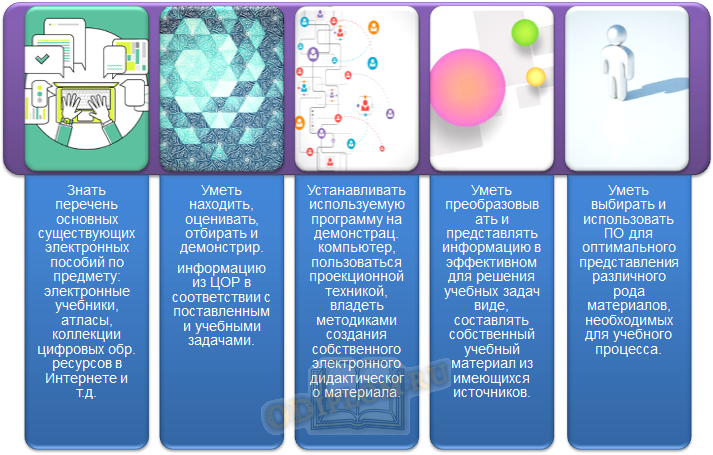 Опросник «Оценка ИКТ-компетентности педагога»Коллега, выставьте в графу «Оценка» балл от 0 до 2 по каждому критерию:0 баллов – не умею;1 балл – не уверен(а);2 балла – умею.Приложение 2Примерный планорганизационно-методических мероприятий для педагогов ДОО на учебный период года по использованию ИКТ-средств  для взаимодействия с родителями воспитанников и их детьми  в дистанционной формеПриложение 3Примерный план проведения мероприятий с родителями воспитанников с использованием технологии «Телеобразование», в том числе «Виртуальное участие ребенка в деятельности ДОО»Примерный график виртуального общения отсутствующих детей с детьми группы с помощью приложения skype, видео звонка viber (на примере одной группы)организатор видео-общения - воспитатель группы (на смене)Примерный занимательный кейс для воспитанников 3-5 летразновозрастной младшей и средней групп (ДОО)тематическая неделя «Осень. Природа» Подвижные игры для детей 3-4 лет дома с родителямиДвигательные игры для младших дошкольниковПутешествиеЛюбая комната в глазах малыша может превращаться в игре то в бушующее море, то в таинственный остров, то в далекую планету, а то и в «настоящий» мир динозавров — в зависимости от темы игры. Стул вдруг превращается в гору, которую надо преодолеть, или туннель, через который приходится пробираться ползком (между ножек). Диван становится кораблем или автобусом, край ковра — дорожкой над пропастью, а сам ковер превращается в океан... Фантазия детей безгранична. Попробуйте устроить путешествие с преодолением препятствий — перебраться через «горный хребет» (пройти осторожно по дивану), преодолеть «трещину в леднике» (с дивана — на стул), обойти «болото» (по краю коврика или протянутой на полу скакалке). Придумывайте свои маршруты и препятствия, малыш, преодолевая их, будет развивать ловкость и сообразительность.КубикиИз кубиков можно не только строить гаражи и домики. Попробуйте поиграть в «перенос башни». Разделите кубики на две кучки — первая в одном конце комнаты, другая в противоположном. Задание: как можно быстрее взять кубик и перебежать в другой конец комнаты. Там поставить на первый кубик второй и перенести снова к первой «кучке». Ставим третий кубик — теперь, не уронив, возвращаемся обратно, за четвертым. Помните, держать «башню» разрешается только за нижний кубик! Кто сможет собрать все кубики и не разрушить «башню»?Для детей 4-5 летЗабей голНесколько вариантов игры, когда надо забить гол воздушным шариком, передвигая его по полу. Ворота придумываются из подручных средств: две игрушки, между которыми надо «провести» шарик, или пара стульев, или диван и кресло.• Первый вариант: загнать шарик в ворота ракеткой от бадминтона или настольного тенниса. А если ракетки нет, можно использовать вместо нее лопатку для жарки, кусок плотного картона, сложенный в несколько раз газетный лист или даже ненужную брошюру, например, глянцевый рекламный буклет.• Второй вариант: забиваем гол «колбаской» (воздушный шарик вытянутой узкой формы).• Третий вариант: усиленно дуя, передвигаем «мяч» к воротам. Скорее всего, игроку придется действовать не стоя, а на коленках.• Четвертый вариант: загоняем шарик в ворота воздухом, причем касаться шарика нельзя. Понадобится веер, и эта игра совсем не так проста, как кажется, поэтому лучше играть в нее не с малышами, а с детками постарше. Веер, кстати, легко сделать самому — сложите «гармошкой» лист А-4.• Можно придумать свои варианты «клюшки», тогда игра каждый раз будет новой.Приложение 4Чек-листоценки материально-технических условий в ДОО для внедрения дистанционных форм психолого-педагогического сопровождения родителей воспитанников ДОО(по состоянию на 1 июня 2021 года за период текущего учебного года)Приложение 5График консультирования родителей специалистами ДООв режиме онлайн (приложение skype)Приложение 6План размещения контента в социальных сетях разрабатывается на месяц. В нем указываются виды деятельности, конкретные педагоги, которые ответственны за подготовку и размещение того или иного поста и его формата, сроки их размещения в сетевом ресурсеПриложение 7Наши родители сняли видеоролики, на которых размещают лучшие семейные практики по таким направлениям как «За здоровый образ жизни всей семьей» и «Наши традиции семьи».Приложение 8Внедрение технологии «Телеобразование» («Виртуальное участие детей в жизни ДОО»).С помощью приложения skype, видео звонков мессенджера viber воспитатели  обеспечивают эмоциональное взаимодействие между детьми (присутствующими в группе и отсутствующими по болезни или другим причинам) в режиме реального времени (в режимных моментах и образовательной деятельности (не реже 1 раза в неделю):Фото 1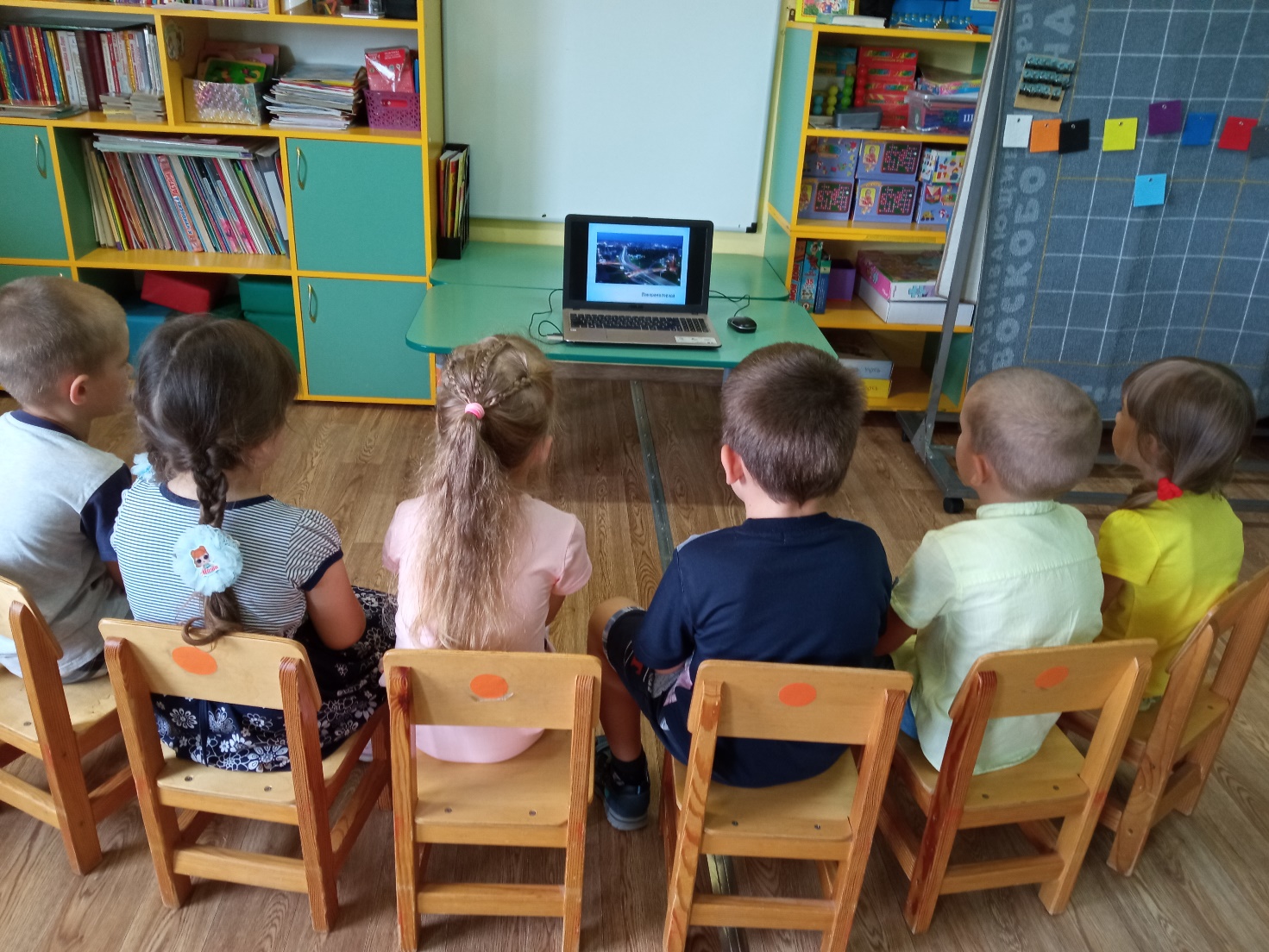 Фото дети смотрят фрагмент занятия через ноутбукФото2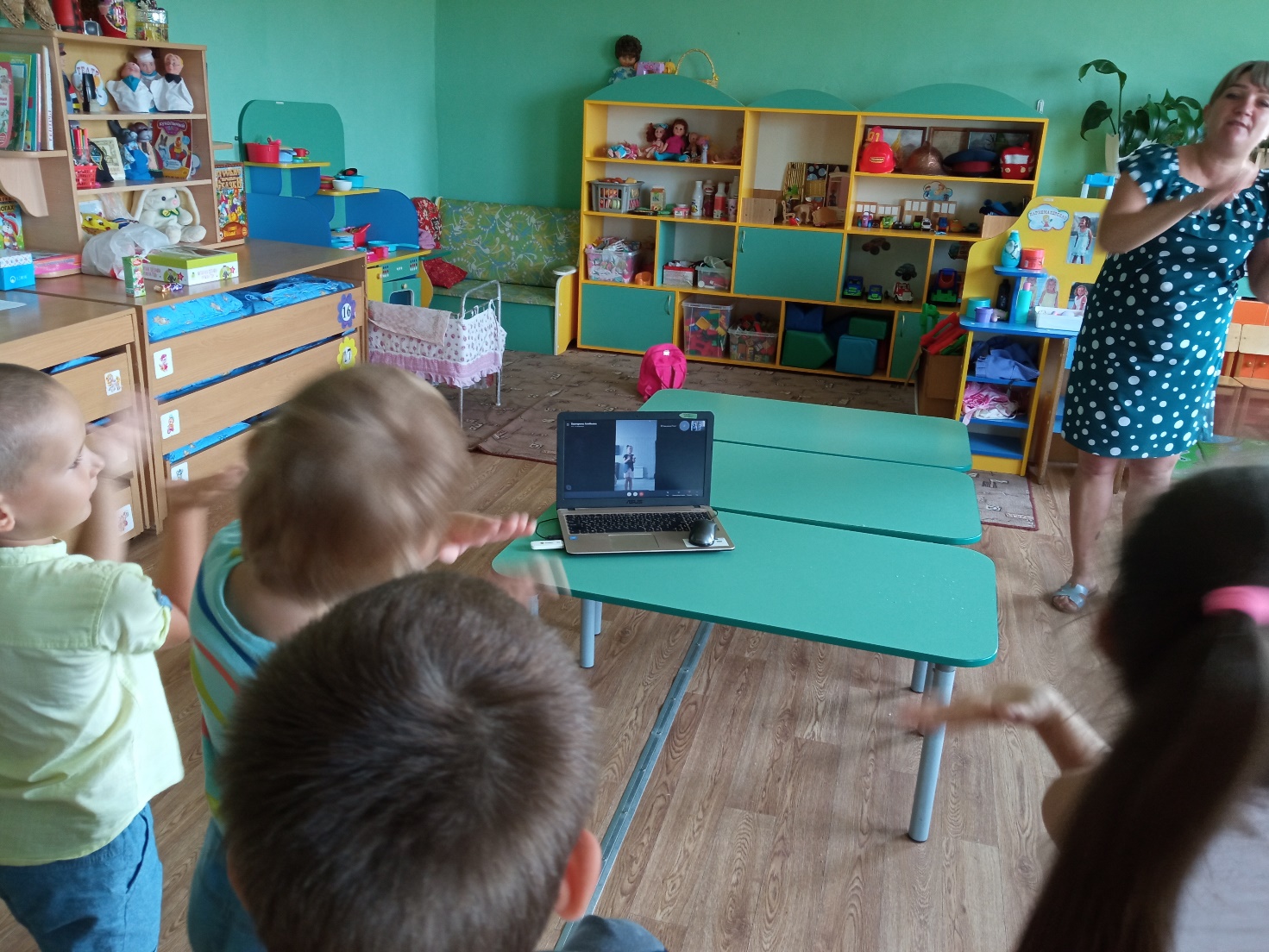  дети выполняют динамическую паузу с детьми группыФото3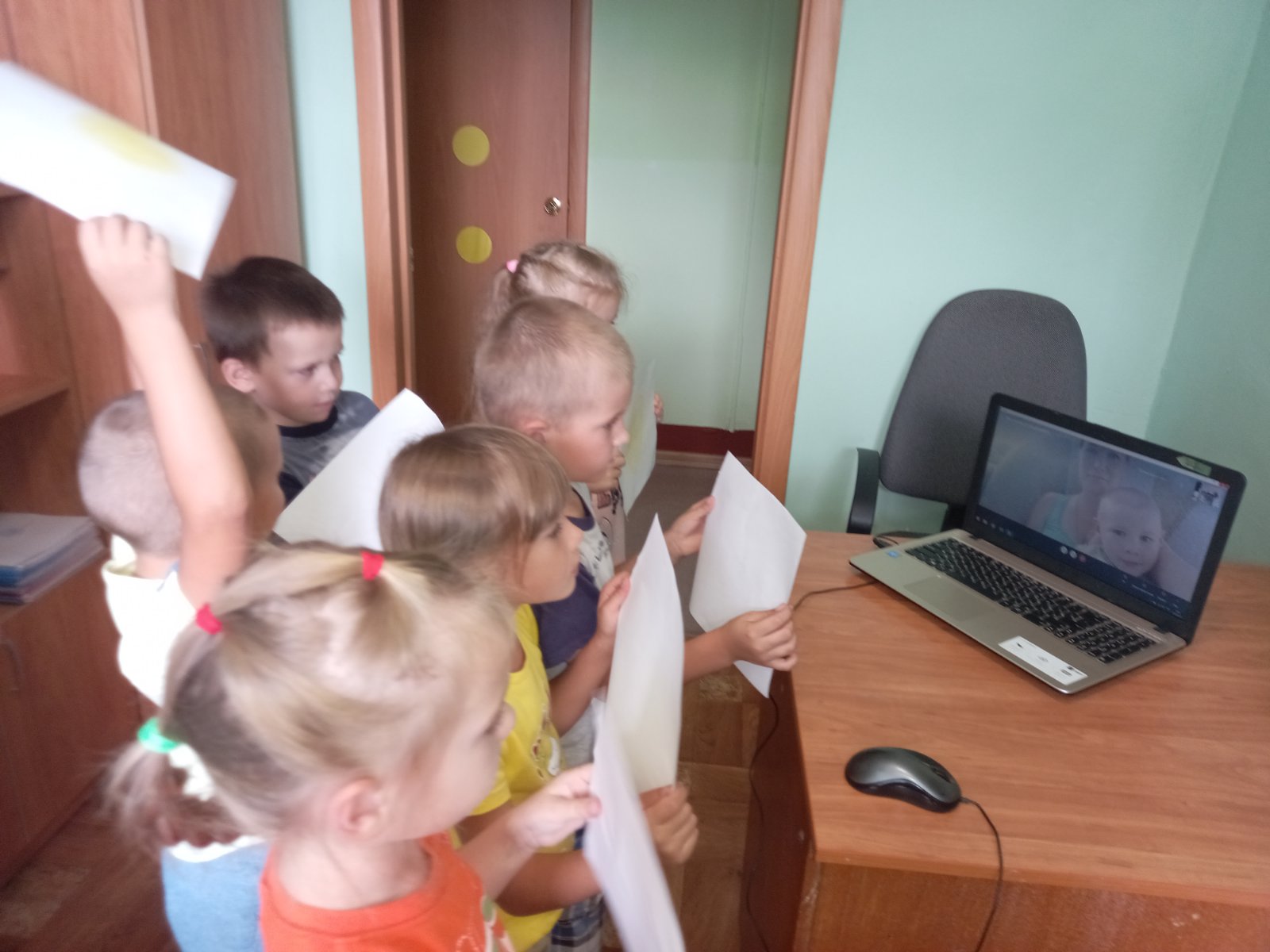  дети группы показывают рисунки, поделки детям которые дома.В период ограничений (пандемии), а также отсутствия детей по разным причинам, педагоги взаимодействуют с родителями отсутствующих воспитанников с использованием приложений и мессенджеров, используя видеосвязь:Фото 1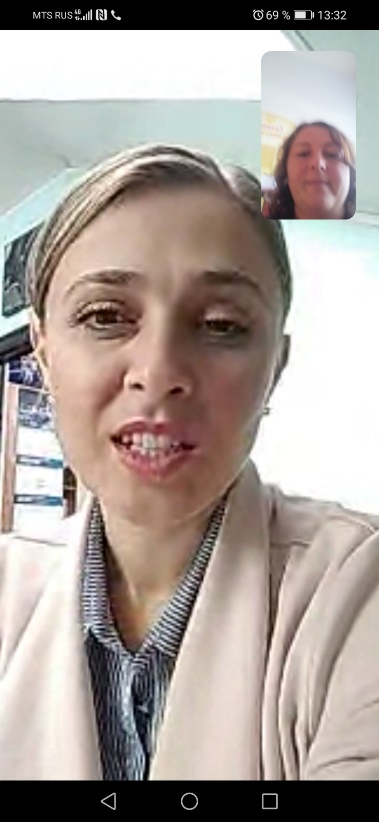 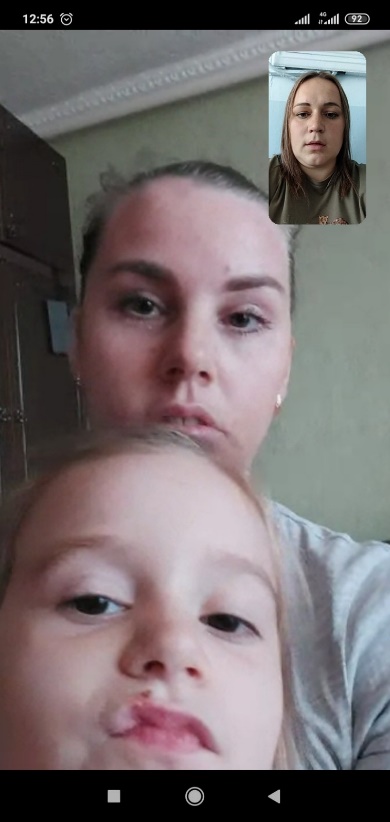 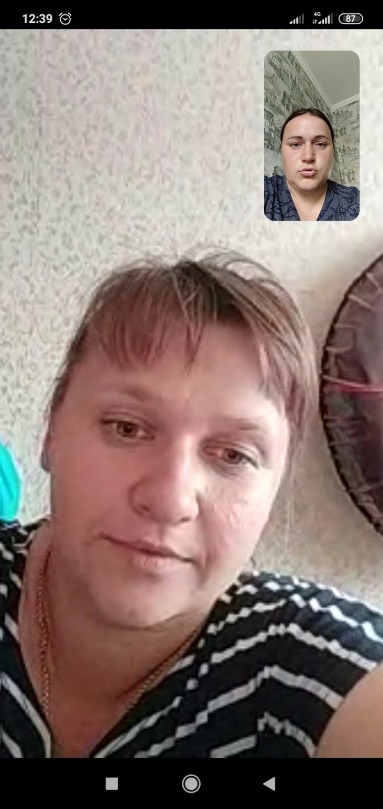 Скрин педагог-родитель через видео вайбер или ватцапФото 2 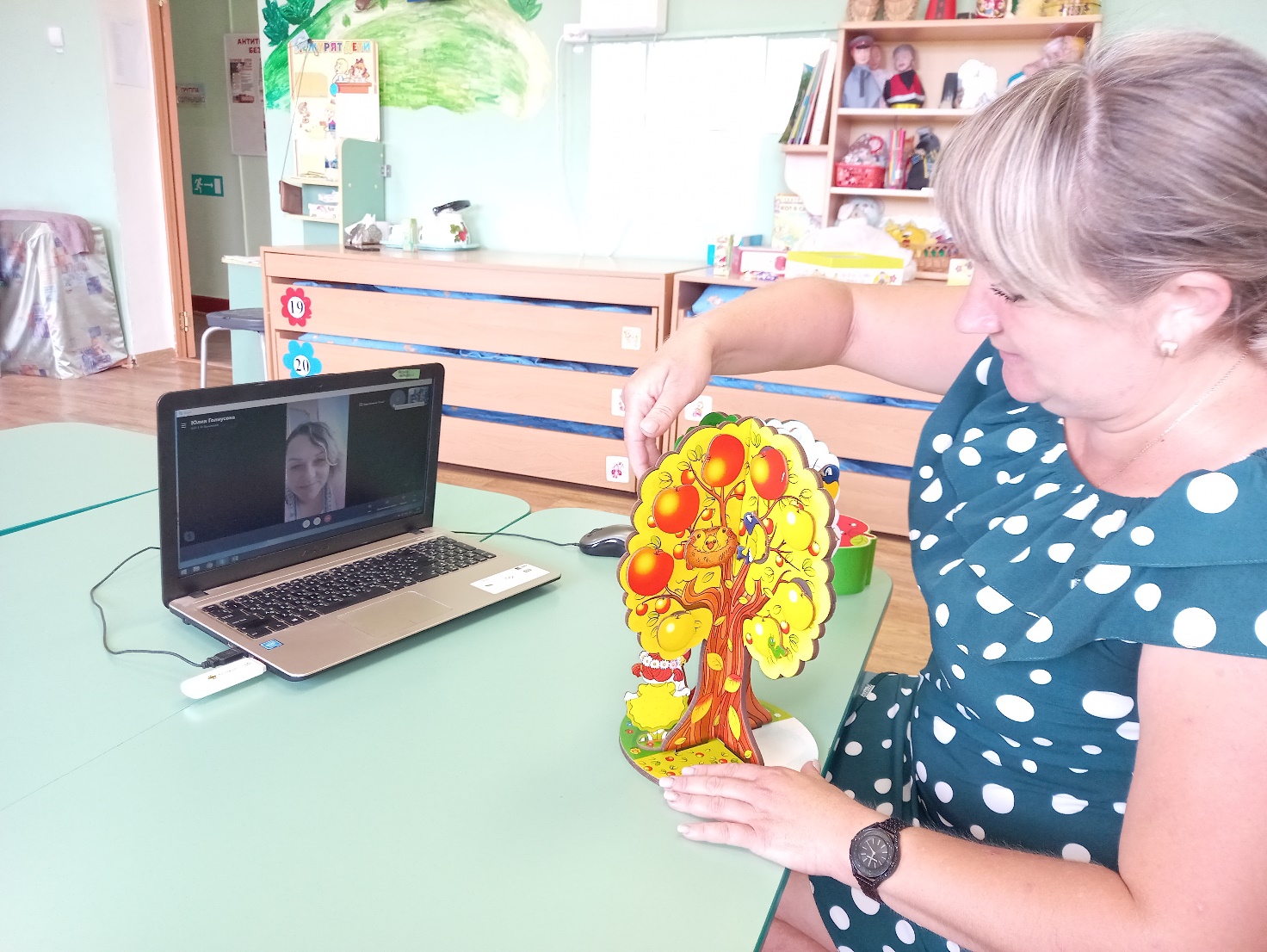 педагог показывает родителю упражнение с предметами как играть.Данное взаимодействие строится на основе консультирования и обучения родителей воспитанников в части организации игровой, творческой деятельности с детьми в условиях семьи. Педагоги отправляют практические кейсы на электронную почту родителям и дают мастер-классы, консультации на предмет как и каким образом выполнить с детьми те или иные занятия, игры, упражнения дома.  Критерий оцениванияОценкаИспользую ИКТ в повседневной практикеИспользую ИКТ в повседневной практикеТекстовый редакторЭлектронные базы данныхЭлектронные таблицыПрограммы для создания презентацийПрограммы для работы с видео, звуком и графикойЭлектронную почтуИнтернет-форумыЭлектронные тестыКомпьютерное моделированиеОбучающие программыЦифровые энциклопедии и словариОбучающие игрыГеоинформационные системыИнтерактивные доскиПО для онлайн-трансляций (Skype, Twitch, Youtube)Профессиональные ресуры РЭШ, МЭШ и т.п.Социальные сети VKontakte, Facebook, ИнстаграмРаспечатываю дополнительные материалы и упражненияОсуществляю поиск информации в сети ИнтернетПрофессиональные задачиПрофессиональные задачиГотовлю поурочное планирование с использованием средств ИКТОсуществляю поиск учебных материалов в сети ИнтернетОрганизую мониторинг развития детейВзаимодействую с коллегами или родителямиОказываю помощь родителям воспитанников с интернет-технологиями: электронная почта, форумы, блог, облачные технологии, социальные сети и т. п.Сумма баллов:Максимальная сумма 48Уровень ИКТ-компетентности:%Шкала определения уровня ИКТ-компетентности:
85-100% - оптимальный уровень;
60-84% - допустимый уровень;
50-59% - критический уровень;
<50% - недопустимый уровеньШкала определения уровня ИКТ-компетентности:
85-100% - оптимальный уровень;
60-84% - допустимый уровень;
50-59% - критический уровень;
<50% - недопустимый уровеньмесяцТема мероприя-тияФорма обученияКраткое содержаниесентябрьПриложение skypeМастер-классОзнакомление с техническими возможностями приложения (консультации в режиме онлайн индивидуальные и подгрупповые),обучение алгоритму принятия видео вызова или отправки вызова абоненту (абонентам более 5-ти),Практическое занятие: установка приложения в мобильном телефоне, ноутбуке, компьютере, установка веб-камеры, осуществление пробного звонка, апробация качества связи, осуществление беседы с использованием приложения   октябрьПлатформа zoomМастер-классОзнакомление с техническими возможностями платформы (совещание, родительское собрание, семинар, мастер-класс с людьми до 100 человек), обучение алгоритму вхождения в конференцию через пароль и ссылку, обучение алгоритму загрузки презентации или видеоролика, его показ, отключение и подключение микрофона и камеры, пользование чатом. Практическое занятие: перейти по ссылке и ввести пароль, загрузить материалы для демонстрации, включить микрофон и камеру, написать в чате текст и отправить, запустить презентацию и свое выступление с одновременным выступлением.  ноябрьмессенджерыМастер-классОзнакомление с возможностями мессенджеров для общения с родителями и педагогами через смс. Возможности СМС: опрос, голосование, использование гив, смайлов, написание объявлений с использованием Т9, отправка видео и фото, создание групп и чатов, реакции в мессенджерах.Практическое задание: выполнить самостоятельно все выше названное. Использование в работе с родителями: размещение образовательных афиш, объявления, анонсы, фото и видео-отчеты о проведенных мероприятий с детьми и другоедекабрьСоциальная сеть «Вконтакте»Информационный семинарСоциальная сеть «Вконтакте», ее место в рейтинге социальных сетей в мире и России, возможности сети для взаимодействия с родителями в части повышения их педагогической компетенции (посты в режиме чтения и видео), возможность делать репосты, закрытую и открытую группу (например, родителей группы). Примеры ведения экспертного блога. Примеры постов, тематика, планирование.январьСоциальная сеть «Инстаграм»Информационный семинарСоциальная сеть «Инстаграм», ее место в рейтинге социальных сетей в мире и России, возможности сети для взаимодействия с родителями в части повышения их педагогической компетенции (ведение  экспертного контента, сторис), возможности размещения информации (короткие и длинные видео-ролики, фотографии от 1 до 10, видео-пост пост для чтения), возможности сторис (опросы, голосования, репосты, новости, объявления, отчеты), что такое «лайктайм», «контент», «шапка профиля», «профиль» и другоефевральСоциальная сеть «Инстаграм»Мастер-классПрактическое занятие по размещению информации для родителей в сторис: голосование, анонс поста, размещение новости, афиши, загадывание ребусов и головоломок, загадок.Написание поста с указанием хештегов, размещение фото, оформление обложки поста, использование редакторов в мобильном телефоне и компьютере для обработки фото и видео.   мартКанал ЮтубМастер-классОзнакомление с возможностями видео-хостинга ютуб. Его «плюсы» и «минусы», его место в рейтинге социальных сетей. Обучение алгоритму создания канала, размещение видеоролика на ютуб-канале. апрельКанал ЮтубМастер-классОзнакомление с программами монтирования видеороликов (Mowavi, Video-schou), практическое занятие по монтированию ролика 1 минута и его загрузка на ютубмайWeb-опрос на сайте ДОООбучающий видео-семинар (видео инструкция)Видео-инструкция по размещению web-опроса на сайте ДОО (ролик). Практическое занятие для администратора сайта. месяцтемаформаДолжностьОтветственного и исполнителяТемы консультаций  в режиме онлайн (групповые)Темы консультаций  в режиме онлайн (групповые)Темы консультаций  в режиме онлайн (групповые)Темы консультаций  в режиме онлайн (групповые)сентябрьКак подготовить ребенка к поступлению в детский садПлатформа zoomГолиусова Ю.Н., заведующий МДОУноябрьПитание детей в ДОО и семье: чтобы вкусно и полезно Платформа zoomГолиусова Ю.Н., заведующий МДОУ январьРазвитие речи дошкольников: как развиваем в ДОО и что делать дома приложение skypeВоспитатель Пасечная С.В.мартСкоро в школу: как понять, что ребенок готов идти в школуПлатформа zoomпедагог-психолог Пасечная С.В.майДля чего детям лето и что летом делать в садике с пользойприложение skypeВоспитатель Алябьева Е.С.Темы вебинаров в режиме офлайнТемы вебинаров в режиме офлайнТемы вебинаров в режиме офлайнТемы вебинаров в режиме офлайноктябрьБыть здоровым: о вакцинацииhttps://www.canva.com/design/DAEsm5eqbbo/XYl5IFd2zyf8Q8pJZNu_kQ/view?utm_content=DAEsm5eqbbo&utm_campaign=designshare&utm_medium=link&utm_source=homepage_design_menuСемейный врач ФАП п.НовосадовыйВолкова Н.В.декабрьАдаптация детей к детскому садуhttps://cloud.mail.ru/public/jqJB/F94BvvdpRВоспитатель Пасечная С.В.февральЗачем и как развивать у детей познавательную активностьhttps://cloud.mail.ru/public/8NHD/7jJTRuiCsВоспитатель Алябьева Е.С.апрельОбучение грамоте в детском саду – мы не учим детей читать и писатьhttps://cloud.mail.ru/public/Fh9P/c5dnwJYjBГолиусова Ю.Н., заведующий ДООТемы прямых эфиров для родителей в «Инстаграм»Темы прямых эфиров для родителей в «Инстаграм»Темы прямых эфиров для родителей в «Инстаграм»Темы прямых эфиров для родителей в «Инстаграм»сентябрьНе волнуйтесь, мамы. С нами все в порядке (режимные моменты (один день из жизни во время адаптации)Не волнуйтесь, мамы. С нами все в порядке (режимные моменты (один день из жизни во время адаптации)ВоспитателиПасечная С.В., Алябьева Е.С.декабрьПраздники «Новогодние приключения»Праздники «Новогодние приключения»ВоспитателиПасечная С.В., Алябьева Е.С.январьРождественские колядкиРождественские колядкиВоспитателиПасечная С.В., Алябьева Е.С.февральПраздник «Мой папа самый-самый»Праздник «Мой папа самый-самый»ВоспитателиПасечная С.В., Алябьева Е.С.мартПраздник «Мамочка любимая»Праздник «Мамочка любимая»ВоспитателиПасечная С.В., Алябьева Е.С.апрельМы сажаем огород: что посеем, то пожнемМы сажаем огород: что посеем, то пожнемВоспитателиПасечная С.В., Алябьева Е.С.майПраздник «Мы – выпускники»Праздник «Мы – выпускники»ВоспитателиПасечная С.В., Алябьева Е.С.июньЗакаляемся с пеленокЗакаляемся с пеленокВоспитателиПасечная С.В., Алябьева Е.С.День неделиРежимные моментыВремя выхода в видео общениепонедельникПодгрупповое (коллективное) общение детей друг с другом после образовательной ситуации на тему состояния здоровья, проведенных выходных, приветствие друг друга10.30-10.40понедельникОбщение детей друг с другом перед дневным сном (чем сегодня занимались, обмен новостями, эмоциями, впечатлениями дня)12.50-13.00понедельникСовместная динамическая пауза (дети и воспитатель, ребенок и родитель дома)16.00-16.07средаИндивидуальное (парное) общение детей друг с другом «С добрым утром»8.50-8.55средаКоллективное общение детей друг с другом «Наши планы на прогулке»11.00-11.05средаИндивидуальное (парное) общение детей друг с другом «Мы проснулись – отдохнули» (как спали, обмен планами на вторую половину дня»15.10-15.15средаИндивидуальное (парное) общение детей друг с другом «Давай с нами» (общая тема  игры, конструирования, лепки)18.00-18.05пятница«Вместе занимаемся» (общение педагога с ребенком и родителем перед педагогическим мероприятием, мотивирование на выполнение каких-либо упражнений, заданий, создания творческих продуктов деятельности по теме группы9.00-9.05пятницаКоллективное общение детей друг с другом после мероприятия «Смотри, что получилось» (обмен эмоциями, продуктами деятельности)10.40-10.45пятницаИндивидуальное (парное) общение детей друг с другом «Что мы делаем на прогулке» (с использованием мобильного телефона)12.00-12.05пятницаКоллективное общение детей друг с другом «Хороших выходных» (обмен планами на выходные, пожелание друг другу здоровья18.00-18.05Возраст ребенканазваниецельКраткое описаниеПодвижные игры, динамические паузыПодвижные игры, динамические паузыПодвижные игры, динамические паузыПодвижные игры, динамические паузы3-4 годаПутешествиеразвивать ловкость и сообразительностьВзрослый предлагает ребенку в комнате преодолеть полосу препятствий, которые они сами придумают (из мебели и предметов, которые расположены в комнате)3-4 годаПеренеси кубикиРазвивать ориентировку в пространстве, координацию движений, основные движения (бег, ходьба)Разложить кубики в одной комнате и попросить ребенка перенести по одному под музыку или с вами как соревнование в другую комнату 3-4 годаПревращенияРазвитие координацию движений,Превращение под музыку в знакомых животных и подражание их движениям «Как прыгает зайка», «как ползает крокодильчик», «А обезьянка», «а как собачка», «А как ходит кошечка?»4-5 летЗабей голРазвитие координацию движений, мышц плечевого пояса, меткостиУчить закатить мячик, шарик в ворота, рамку, корзину, коробку (большую, среднюю, маленькую) рукой, ракеткой, крышкой от коробки4-5 летКольцебросРазвитие плечевого пояса, меткости, координации руки и глазаУчить попадать кольцом на выступ (шест) с разных углов и расстояний4-5 летУдочкаРазвитие координации движений, обучение прыжкам на одной ногеУчить перепрыгивать через удочку, привязанную у ноге скакалку, веревку, пояс, покупную игру (удочку) Дидактические игры на развитие мелкой моторики рукДидактические игры на развитие мелкой моторики рукДидактические игры на развитие мелкой моторики рукДидактические игры на развитие мелкой моторики рук3-4 годаИгры с прищепкамиРазвитие мелкой моторики рукна картинку с изображением какого-то животного прикрепить прищепки (у ежика-иголки, у зайки-ушки)3-4 годаСкомкаем бумагуРазвитие мелкой моторики рукПредлагаем ребенку бумагу разной фактуры и плотности, чтобы он ее пощупал. Прошуршал и послушал звуки, скомкал ее двумя руками, потом одной3-4 годаЛего конструктор DUPLOРазвитие мелкой моторики рукУчить строить простые постройки с вашей помощью (домик, заборчик, дорога) и придумывать с ребенком истории4-5 летШнуровкиРазвитие мелкой моторики рукОбучение вдевать и протягивать в отверстия шнурки, ленточки, делать узел (на ботинок из картона, на настоящей обуви)4-5 летКосичкиРазвитие мелкой моторики рукИз лент и веревочек разной толщины учим заплетать косички разной длины и толщины4-5 летСтираем и сушим бельеРазвитие мелкой моторики рукДетские вещи куклы, платочки (не взирая мальчик или девочка) стираем в тазике с водой (без моющих средств), выкручиваем, вешаем на веревочку и крепим прищепкамиДидактические игры на развитие сенсорной культурыДидактические игры на развитие сенсорной культурыДидактические игры на развитие сенсорной культурыДидактические игры на развитие сенсорной культуры3-4 годаРазложи по цветуЗакрепление представлений о цветах В баночки, коробочки, корзинки с отметкой по цветам (5 цветов) предложить ребенку из коробочки, в которой лежат разные предметы разного цвета их разложить в емкости такого же цвета3-4 годаБоночки-шумелочкиРазвитие слухового внимания и слуховой памятиВ различные баночки (стеклянные, пластиковые, металлические) насыпаем разную крупу, бусинки, песочек. Предлагаем отвернуться ребенку и потрясти баночку. Ребенок из 4-5- баночек должен найти ту, которая издавала тот же звук3-4 годаПирамидка (от 5 колец)Учить эталонам «маленький», «большой»Учить соотносить размер колец от маленького к большому и наоборот3-4 годаСортерУчить подбирать предметы по форме и размеру относительно отверстия в коробкеИгры (приобретенные или выполненные своими руками из коробки). Ребенок берет предмет и вставляет в соответствующее отверстие в коробке4-5 летРазложи предметы по двум признакамЗакрепление представлений о цветах и форме предметов (большой-маленький)В баночки, коробочки, корзинки с отметкой по цветам и размеру (5 цветов) предложить ребенку из коробочки, в которой лежат разные предметы разного цвета и размеру (маленькие и большие) их разложить в емкости такого же цвета и такого же размера4-5 летРисуем узор Развиваем два полушария и мелкую моторику рукДвумя руками одновременно по заранее нарисованному контуру (солнышко, цветочек, бабочка, спираль) учим детей повторить соединить одной линией по контуру одновременно двумя руками с помощью фломастера4-5 летНайди такой жеучить соотносить геометрические фигуры по цвету, размеру и форме, развивать произвольное внимание, речь, мышлениеКарточки с изображением геометрических фигур разных по цвету и размеру. И объемные фигуры с таким же цветом и размером. Задача ребенка: найти фигуру как на картинке и поставить ее на то место в карточке. Читаем дома, слушаем сказки и стихиЧитаем дома, слушаем сказки и стихиЧитаем дома, слушаем сказки и стихиЧитаем дома, слушаем сказки и стихи3-4 годаСтихотворения А.Барто «Зайка» «Лошадка» «Бычок»Ознакомление детей с эмоциями: грусть, радость, веселье.Ознакомление детей с эмоциями: грусть, радость, веселье.3-4 годаСтихотворения З.Александровой «Шарик», «Зонтик»Ознакомление детей с эмоциями: грусть, радость, веселье.Ознакомление детей с эмоциями: грусть, радость, веселье.3-4 годаК.Чуковский «Федорино горе», «Тараканище», «Телефон»Воспитание любви к поэзии, обсуждение поступков героев в произведениях и их обсуждениеВоспитание любви к поэзии, обсуждение поступков героев в произведениях и их обсуждение4-5 летО. Козырев «Про зайцев День рождения»Ознакомление детей с эмоциями: грусть, радость, веселье. Ознакомление с эмоциональными переживаниями зайца и анализом поступков героев (нравственное воспитание)Ознакомление детей с эмоциями: грусть, радость, веселье. Ознакомление с эмоциональными переживаниями зайца и анализом поступков героев (нравственное воспитание)4-5 летИ.Мальцева «Грустно. Весело. Радостно»Ознакомление детей с эмоциями: грусть, радость, веселье.Ознакомление детей с эмоциями: грусть, радость, веселье.4-5 летН. Абрамцева «А я кто?»Ознакомление детей с эмоциями: грусть, радость, веселье. Ознакомление с эмоциональными переживаниями зайца и анализом поступков героев (нравственное воспитание)Ознакомление детей с эмоциями: грусть, радость, веселье. Ознакомление с эмоциональными переживаниями зайца и анализом поступков героев (нравственное воспитание)Художественно-творческая деятельностьХудожественно-творческая деятельностьХудожественно-творческая деятельностьХудожественно-творческая деятельность3-4 годаРисование «Заборчик для домика»Обучение ребенка рисовать вертикальные лини параллельно друг другуНа готовом нарисованном шаблоне (домик, солнышко, облака, травка) предложить ребенку нарисовать забор (показывая образец как это сделать с помощью кисточки и гуаши) чтобы курочки не убежали3-4 годаЛепка «покормим курочек»Учить раскатывать пластилин в узкую и длинную колбаску и скатывать в шарики маленького размераЛепим червячков (раскатывание колбаски), скатываем шарики) зернышки3-4 годаРисование «Солнышко и дождик»Учить рисовать кистью прямые полоски под разными углами (короткие и длинные желтого и синего цветов)На готовом шаблоне  (нарисовано солнышко без лучиков и облачко без капелек) ребенок под музыку (веселую и грустную, или по тексту стихотворения, которое вы читаете) дорисовывает кисточкой и краской (гуашь) лучики солнышку и полосочки (капли дождя) тучке4-5 летРисование «варим борщ»Учить детей изображать овощи и их форму и цветПредлагаем ребенку в заранее приготовленный шаблон (нарисованная кастрюля) нарисовать в кастрюле овощи для борща (картофель, свекла, капуста) по образку-картинкам (фломастеры)4-5 летЛепка «светофор»Учим скатывать шарики, закрепляем цвета, правила поведения на дорогеНа шаблон готовый ребенок скатывает шарики трех цветов и расплющивает их на шаблоне в том порядке, в котором расположены на светофоре4-5 летАппликация «Божьи коровки»Учить приемам приклеивания,  промакивания салфеткой, намазывания клеевым карандашом на место, куда приклеивать  Шаблоны-заготовки (круг красного цвета, черные маленькие кружочки), клеевой карандаш, бумажные салфетки. Учить выполнять действия по образцу вместе со взрослым№ п/пнаименованиеОтметка о наличии Да/нет1Наличие электронной почты в ДООда2Наличие мобильных телефонов у педагогов с выходом в Интернетда3Наличие приложения skypeда4Наличие приложений мессенджеров у педагогов viber, WhatsApp да5Наличие аккаутна  ДОО Инстаграм, Вконтакте, ютубда6Количество компьютеров и ноутбуков в ДОО с выходом в Интернет27Наличие возможности в ДОО использовать платформу ZOOMда8Наличие вебкамер, подключенных к компьютерам19Наличие проекторов в ДОО110Количество педагогов, у которых сформированы ИКТ-компетенции 4 (100%)11Количество педагогов, являющихся участниками педагогических интернет-сообществ4 (100%)12Количество педагогов, размещающих свои авторские и педагогические разработки в профессиональном интернет-сообществе2 (50%)13Семьи, взаимодействующие с педагогами ДОО в рамках внедрения технологии «Телеобразование» 15 (32%)14Семьи, которым оказана консультация в режиме онлайн15 (32%)15Количество отсутствующих детей, принявших участие во взаимодействии с друг другом в рамках технологии «Виртуальное участие ребенка»6 (12%)16Количество родительских собраний, проведенных в режиме онлайн3 (50% от числа проведенных собраний вообще)День неделиДолжность специалистаВремя консультированияпонедельникЗаведующий ДОО12.00-13.00средаВоспитатель13.30-14.00пятницаМедсестра/педагог-психолог13.30-14.00ФИО семьи (авторы видеоролика)Активная ссылкаКоличество роликовСередаhttps://cloud.mail.ru/public/awp2/r2Swg4pb71Барыбиныhttps://cloud.mail.ru/public/GFVR/AwgmdG3tQ1Социальные сетиСоциальные сетиИнстаграмВКонтакте50 подписчиков59 подписчиковИнформирование родителей воспитанников о мероприятиях, проводимых  в ДООВключение родителей в образовательный процесс в качестве «пассивных участников»Основные рубрики ведения контента сетей: Основные рубрики ведения контента сетей: Основные рубрики ведения контента сетей: Отчетная информация о проведенных мероприятияхИнформация обучающего характера (учим родителей): мастер-классы, фрагменты открытых мероприятий, игры и игровые упражнения Анонсы мероприятий (образовательные афиши)Обучающий контент для детей (в период ограничений) – дистанционный репетитор детямОтчетная информация о достижениях ДОО, детей, группы, педагогов ДОО (победы в конкурсах, награды)Взаимодействие ДОО с социумом (мероприятия)Участие родителей в мероприятиях посредством «Прямого эфира» в инстаграмКонсультирование родителей (офлайн) специалистами ДОО о вопросах воспитания, развития, обучения детейПолезные ссылки для родителей (расширяем информационные горизонты)